Vážení obyvatelia obce,V dňoch od 19.04.2024- 22.04.2024 bude na obci k dispozícii veľkoobjemový kontajner, ktorý bude umiestnený pred obecným úradom, bude slúžiť na likvidáciu väčších predmetov, ktoré nie je vhodné umiestňovať do bežných odpadových nádob. Prosím využívajte kontajner zodpovedne a dbajte na to, aby do neho boli ukladané len povolené typy odpadu. Medzi objemný odpad patrí starý nábytok, umývadlá, kuchynské linky, koberce, linoleá a pod. Do objemného odpadu nepatrí bioodpad zo záhrad – tráva, lístie, konáre a kmene, odpad z čistenia ulíc, papier, sklo a pod.
Ďakujeme za vašu spoluprácu a účasť na udržiavaní čistoty našej obce.  S úctou Natália Mikulášiová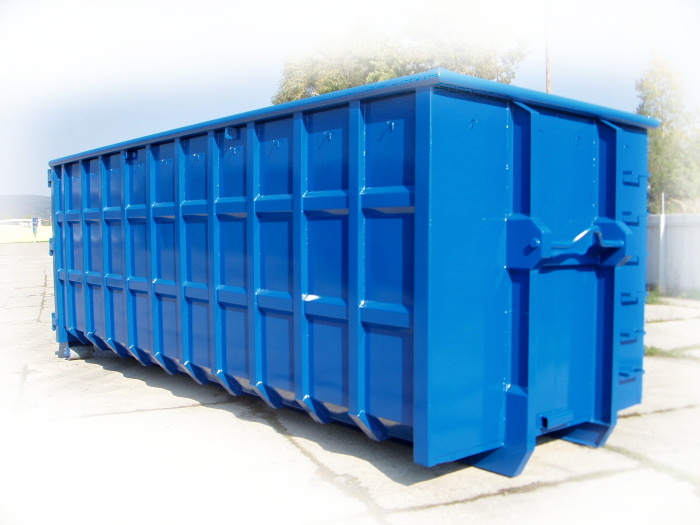 